D A R O V A C Í    S M L O U V A(č. smlouvy 0545/2020/OŠKS)Knihovna a Muzeum Aš, příspěvková organizace		se sídlem:	Hlavní 239/23, 352 01 Aš	zastoupená:	Jitkou Zelinkovou, ředitelkou příspěvkové organizaceIČO:		709 40 479		jako dárce na straně jedné (dále jen jako „dárce“)aMěsto Aš se sídlem:         Kamenná 52, 352 01 Ašzastoupené:      Mgr. Daliborem Blažkem, starostou městaIČO:                 002 53 901DIČ:                 CZ00253901jako obdarované na straně druhé (dále jen jako „ obdarovaný“)uzavřeli níže uvedeného dne, měsíce a roku ve smyslu ustanovení § 2055 a násl. zákona č. 89/2012 Sb., občanský zákoník, ve znění pozdějších předpisů, tuto darovací smlouvu (dále jen „smlouva“):I.Úvodní ustanovení(1) Dárce je vlastníkem movitých věcí drobného zboží v celkové pořizovací hodnotě      121.854,85 Kč (slovy:jednostodvadetjedentisícosmsetpadesátčtyřikorunyčeskéosmdesátpěthaléřů), specifikované v příloze č. 1. (dále jen „předmět daru“)II.Předmět smlouvy(1) Dárce bezúplatně převádí předmět daru specifikovaný v čl. I odst. 1 smlouvy 
na obdarovaného, který jej přejímá bez výhrad do svého vlastnictví. (2) K převodu vlastnictví dojde dnem uzavření smlouvy připojením podpisů smluvních stran pod text smlouvy.(3) Obdarovaný prohlašuje, že je mu stav předmětu daru znám.III.Zvláštní ustanovení (1) Smlouva v souladu se zákonem č. 340/2015 Sb., o registru smluv, ve znění pozdějších předpisů, bude uveřejněna městem Aš nejdéle do 30 dní od uzavření smlouvy v registru smluv. IV.Závěrečná ustanovení(1) O nabytí předmětu daru a uzavření smlouvy rozhodla Rada města Aše dne 10. 08. 2020 usnesením č. 08/339/20.(2) Smlouva nabývá platnosti podpisem smluvních stran a účinnosti dnem uveřejnění v registru smluv dle zákona č. 340/2015 Sb., o registru smluv, ve znění pozdějších předpisů.(2) Smlouva se vyhotovuje ve dvou vyhotoveních, z nichž každá má platnost originálu. Dárce a obdarovaný obdrží po jednom exempláři.Příloha č. 1: Soupis darovaných movitých věcíZa věcnou správnost: Martina KučerováPříloha č. 1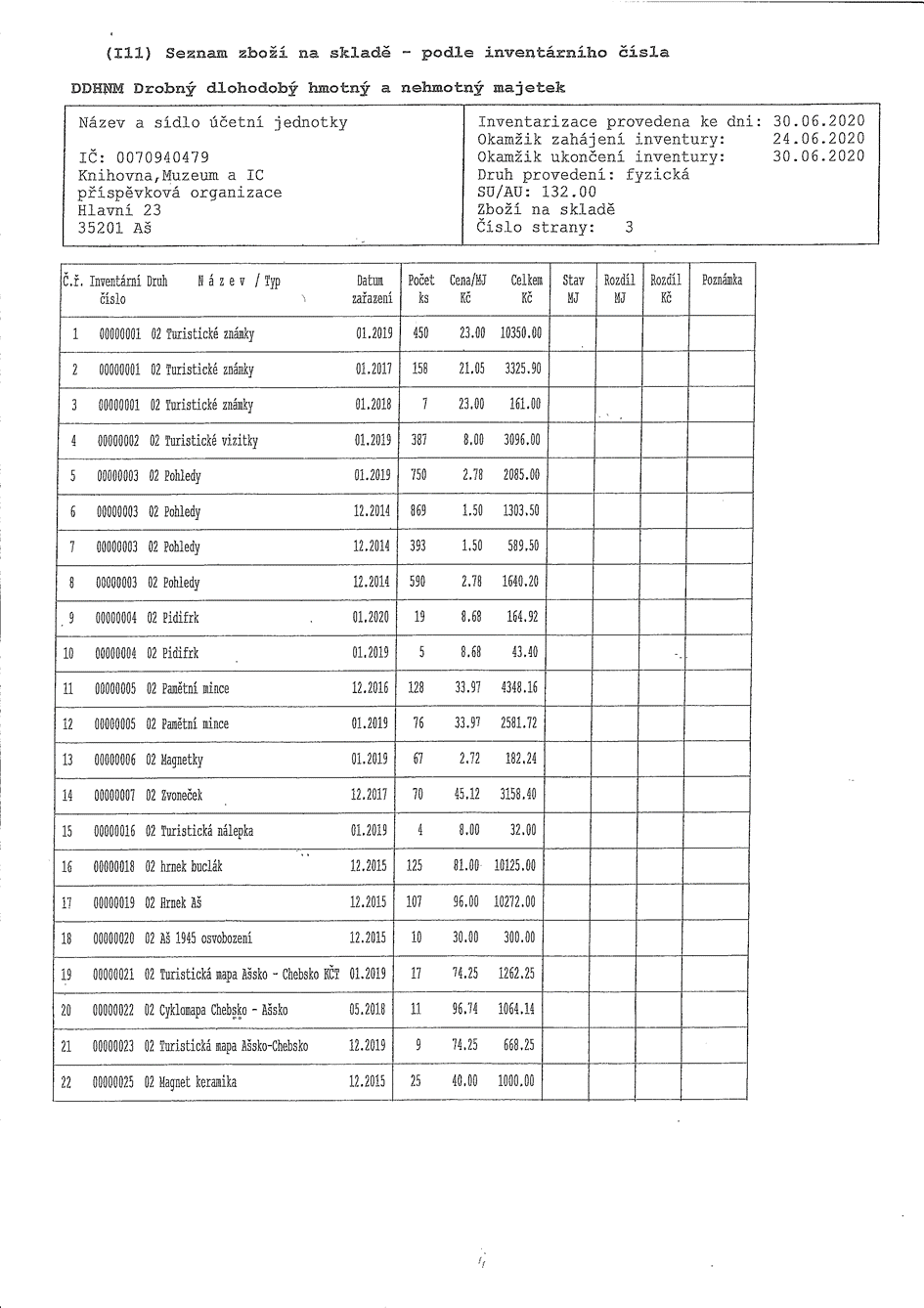 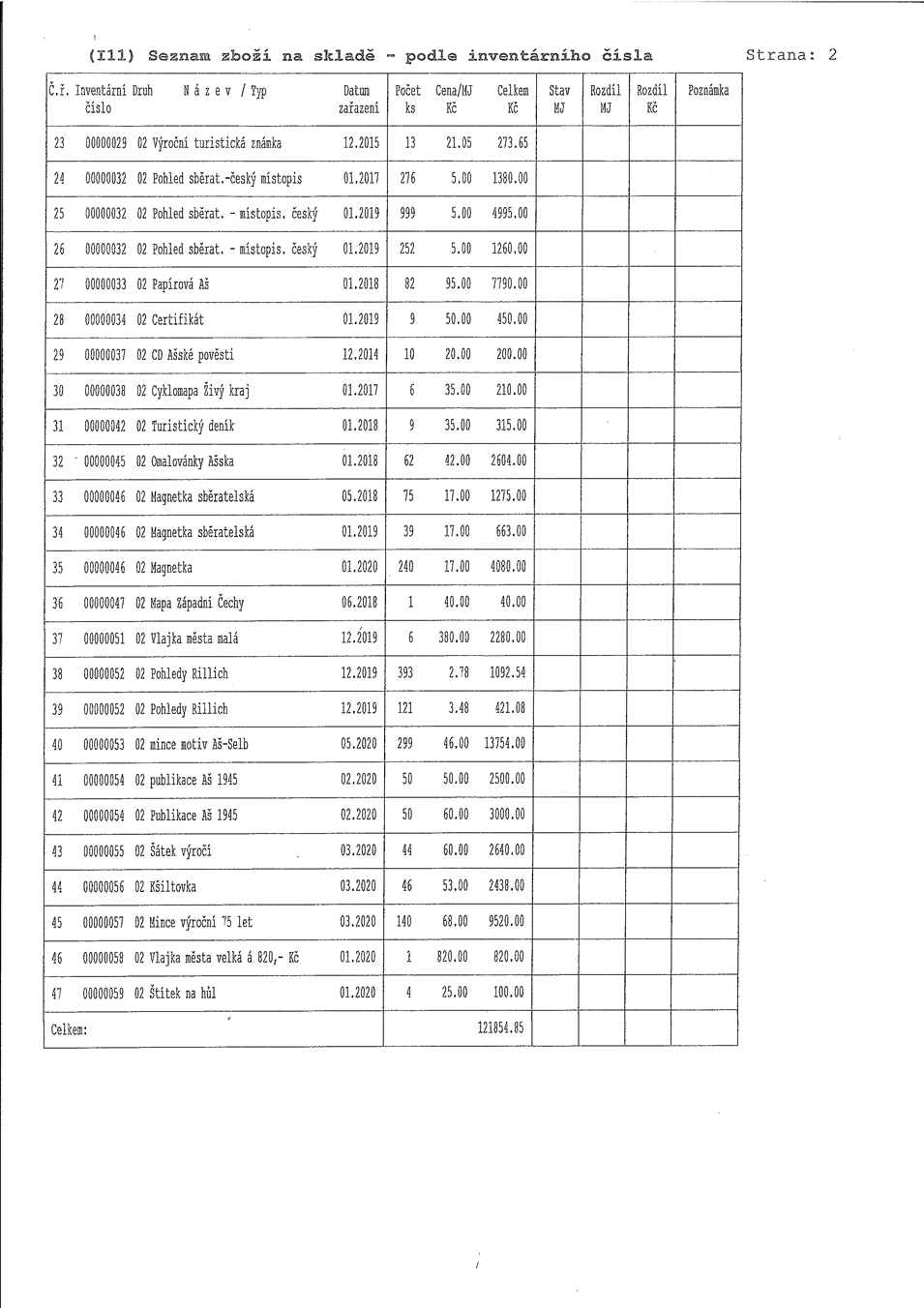 V Aši dne: …………………                        D á r c e:                                                                   …………………………………………Knihovna a Muzeum Aš, příspěvková organizacezastoupenáJitkou Zelinkovou, ředitelkou organizaceV Aši dne: ……………..O b d a r o v a n ý:………………………………………….Město Aš,zastoupené           Mgr. Daliborem Blažkem,starostou města 